ACAO Board of Directors Meeting Minutes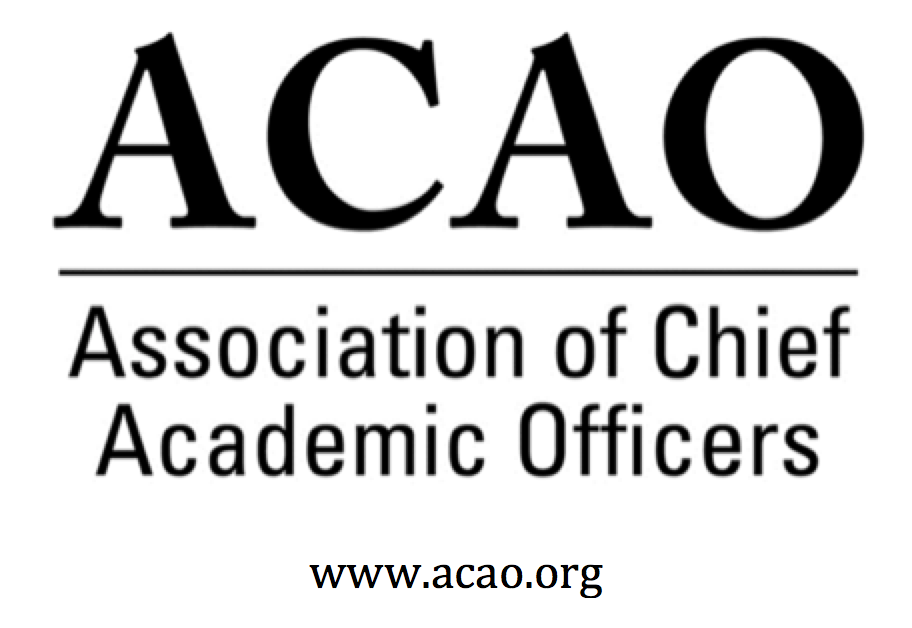 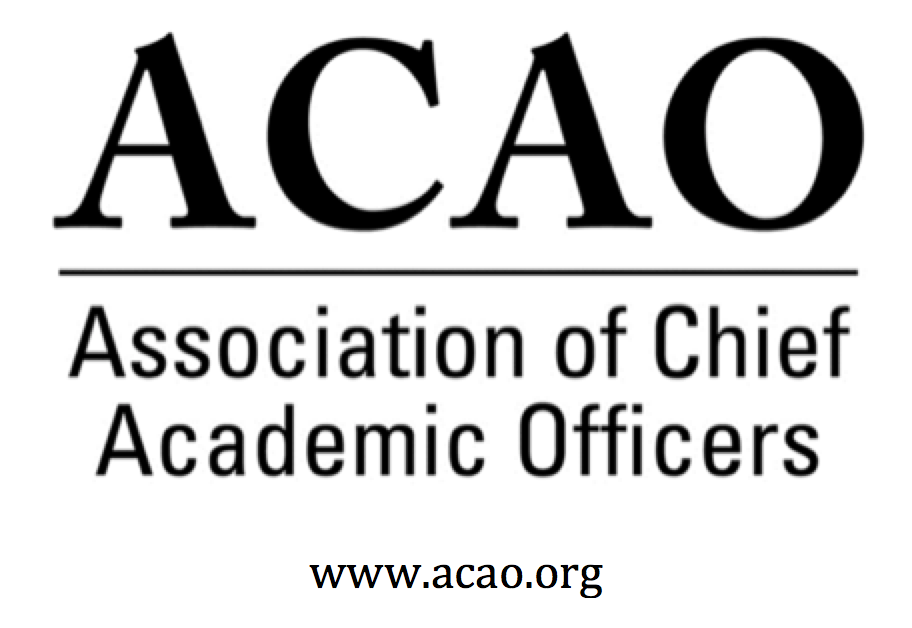 August 5, 2020: https://zoom.us/j/707742741, 2-3 PM (Eastern)Review and approval of May Board Meeting minutes - M. Boyd  - Call for discussion/updates.June 3, 2020 Board Minutes – Motion called to approve minutes, P. Nwosu. 2nd L. de Abruna. . No discussion. Motion PassesJuly 14, 2020 Business Meeting Minutes Motion called to approve minutes, P. Nwosu. 2nd L. de Abruna. No discussion.  Motion PassesExecutive Board recommends Heather Coltman to fill the unexpired term of vacant position (2020-2023).  K. Johnson call for discussionMotion called to approve H. Coltman to fill unexpired term on the board, P. Salkin. 2nd L. de Abruna.  No discussion.  Motion Passes.Committee UpdatesDigital Learning Cmte – L. de Abruna –  Tyton ACAO Town Hall debriefTyton/ACAO: ACAO co-hosted a webinar based on the survey results.  ACAO panelists with Tyton were: Andy Shean, Pat Salkin & Laura de Abruna.  Full survey text is on the ACAO website.The Digital Learning Cmte and Innovations & Strategy Cmte are working together on a Gates grant in conjunction with APLU.  L. de Abruna is looking for volunteer provosts to work to create a series of 5 webinars on the COVID-19 privot.  APLU will act as the fiscal agent for the distribution of funds on the grant.  Volunteers for the grant:  Michael Evans, Constance St. Germain.  Work with Doreen to avoid conflict with ACAO Town Hall dates.  Professional Development – D. Murner – Provost Town HallsNeed to schedule future Town Halls – click here for listing.The Professional Development Committee has suggested the following 4 topics for our next schedule of Town Halls.  We need moderators for each of the topics below and schedule of dates.      Changing Landscape of Faculty Roles & Responsibilities in Higher Education      Leading & Managing Teams Remotely      Preparing for the 21st Century Digital Learner -- Post Spring 2020      CAO Lessons in a Post-Pandemic WorldDiscussion of all the topics:#1:  Leading & Managing Teams Remotely – J. McCarthy will ask Dean, Anne Massey if she can               help facilitate this Town Hall as she has expertise in this area.  The tentative dates are: 8/25 or 9/8 @ 1pm ET.  J. McCarthy will coordinate with A. Massey.  #2: Leading thru Disruption – B. Ingram recently facilitated a session on this topic & it was considered to bring to ACAO.  Dates will be determined once Town Hall #1 is scheduled.#3: Changing Landscape of Faculty Roles/Responsibilities – K. Johnson.  Faculty evaluations through the lens of a COVID year.  What inequities are created and how do we resolve them?  #4: Preparing for the 21st Century Learner-Post Spring 2020 – looking at the changing student.#5: CAO Lessons in a Post Pandemic World – P. Stinson – What are we learning & what will we be changing?Future Town Hall dates:  8/25; 9/8; 9/22 @ 1pm ET (Schedule is dependent on #1 date confirmation).Innovation & Strategies – L. Werth See above – working with DLC on Gates grant opportunityMembership – G. Ochoa Town Halls are a value add for ACAO and exactly what membership needed, including the blogs and the social media presence.  Finance Committee – B. IngramAdvisory Council – A. MasonClick here for ACAO Mission / Vision suggested changesSuggested Mission Vision ChangesCouncil is re-thinking membership and will include current provosts as they feel it very important to have current experiences in these difficult times.  K. Johnson noted that ACE would like the blogs from ACAO to continue.  A. Mason indicated the council may be willing to help with finding ideas & individuals who may be a part of the blog.   The Council is raising new hypothetical questions that would be good for a blog.  Ideas include:Is Finance pushing Academics? Who Should be at the Table for the BIG decisions?  What is today’s Role of Research and Discovery?Do we want to create podcasts?  ACE is very interested in ACAO providing content for the ACE Engage platform.  Podcasts could be one of the modalities.  Mason brought up the idea of mentoring new provosts.  The Council will think about how to establish a process to begin.  The Executive Committee will discuss the Council’s suggested changes to the Mission & Vision,   and then bring to the board.  Any suggestions please email M. Boyd.Risa Palm was suggested as a new council member.  She is still working and she knows ACAO having been on the board.  ACE update. (K. Johnson and M. Boyd) UpdateMOU is signed.  Need more specifics on how to move forward.Our next regularly scheduled board meeting is September 2, 2020 @ 2pm ET2020 Board of Directors: Assigned Roles*Additional Professional Development Committee Member:  Ellen Granberg, Provost, Rochester Institute of Technology*BJ Reed, Innovation & Strategy Committee Member:  Ex officio Advisory Council repNameAttendNameAttendInvited GuestsAttendMary BoydYPam StinsonYJunius GonzalesxGail BakerYGreg OchoaYJohn McCarthyYKathy JohnsonYPeter NwosuYMichael QuillenYBeth IngramxPatricia Salkin YScott NewmanxAndrew SheanxLaura de AbrunaYConstance St GermainYMichael EvansYLori WerthxConnie JohnsonYLaura Woodworth-NeyYApril Mason/Adv ClYDoreen MurnerYExecutive CommitteeDirectorRole/CommitteeInstitutionTerm EndingExecutive CommitteeMary BoydPresidentBerry College2020/2022Executive CommitteeKathy JohnsonPast President Responsibility:  Chair of Nominating andBylaws CommitteesIUPUI2020/2021Executive CommitteeGail BakerPresident ElectEditorial TeamUniversity of San Diego2022Executive CommitteeBeth IngramTreasurerNorthern Illinois University2021Michael EvansSecretarySHNU2023Doreen MurnerExecutive DirectorAMC Sourcen/aLaura Niesen de AbrunaPI: Digital Fellows ProjectFinance CommitteeEditorial TeamDigital Learning Cmte-ChairInnovation & StrategiesYork College of Pennsylvania2021Gregory OchoaChair: Membership & Communications Digital Learning CommitteePotomac State College of West Virginia University2021Peter NwosuMembership & Communications Innovation & StrategiesDigital Learning CommitteeLehman College of CUNY2021Connie JohnsonProfessional DevelopmentEditorial TeamDigital Learning CommitteeColorado Technical University2022Andrew SheanInnovation & StrategiesDigital Learning CommitteeNational University System2022Lori WerthProfessional DevelopmentInnovation & StrategiesUniversity of Pikeville2022Laura Woodworth-NeyInnovation & StrategiesIdaho State University2022Michael QuillenMembership CommitteeRowan-Cabarrus Community College2022Heather ColtmanFinance CommitteeJames Madison University2023Scott NewmanProfessional Development CommitteeOklahoma State University Institute of Technology2023Patricia SalkinMembership CommitteeTouro College2023Constance St. GermainFinance CommitteeCapella University2023Junius GonzalesProfessional DevelopmentNY Institute of Technology2023John McCarthyMembership CommitteeUMass – Amherst2023Pam StinsonProfessional DevelopmentNorthern Oklahoma College2023April MasonChair:  Advisory Council (ex officio): Ex Officio: Membership & Communications Cmte